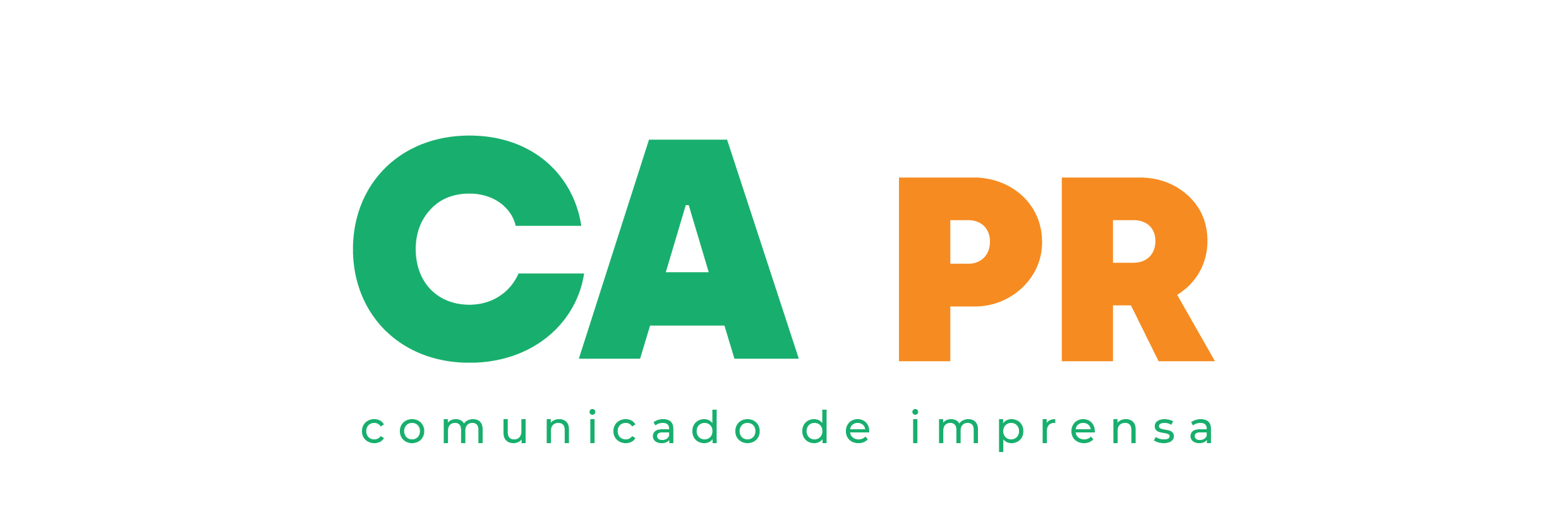 		                Lisboa, 2 de Dezembro de 20218ª Edição do Concurso de Vinhos Crédito AgrícolaQuatro vinhos da Região do Tejo premiados pelo Crédito AgrícolaO Crédito Agrícola, em parceria com a Associação dos Escanções de Portugal, distinguiu quatro vinhos da Região do Tejo com Medalha de Ouro no 8.º Concurso de Vinhos do Crédito Agrícola. A cerimónia de anúncio decorreu no Ritz Four Seasons Hotel, em Lisboa, no passado dia 26 de Novembro. A cerimónia de entrega dos prémios, que contou com a presença de Maria do Céu Antunes, Ministra da Agricultura, Bernardo Gouvêa, Presidente do IVV- Instituto da Vinha e do Vinho, entidade que certifica o Concurso, desde a primeira edição e Licínio Pina, Presidente do Crédito Agrícola, foi conduzida por Sílvia Alberto e reuniu produtores, representantes de cooperativas, enólogos, escanções e responsáveis do Crédito Agrícola de todo o país.Na categoria de vinhos brancos, foi distinguido o Vila Jardim Reserva 2020 da Quinta Vale do Armo. No que respeita aos vinhos tintos, foi reconhecido o Herdade dos Templários Touriga Nacional Grande Escolha 2018 da Quinta do Cavalinho; e o Mythos 2019 do Casal da Coelheira.Além destas medalhas, o Casal da Coelheira Limited Edition Vinho Regional Tejo 2020 do Casal da Coelheira foi ainda premiado, na categoria de vinhos brancos, com a Grande Medalha de Ouro. Dos 167 vinhos brancos, tintos e espumantes colocados à prova por 101 produtores nacionais das várias regiões vitivinícolas do país, o júri distinguiu, durante as provas cegas realizadas a 05 e 06 de Novembro, 53 vinhos com a Tambuladeira dos Escanções de Portugal, 3 com a Grande Medalha de Ouro e 50 com medalhas de ouro. Entre o painel de Júri, destaque para William Wouters, Presidente da ASI – Associação Internacional de Escanções.À semelhança das medalhas entregues à Região do Tejo, foram ainda distinguidos vinhos oriundos das regiões vitivinícolas de Vinhos Verdes (duas medalhas), Trás-os-Montes (uma medalha), Douro (onze medalhas), Beira Interior (uma medalha), Dão (nove medalhas), Bairrada (duas medalhas), Lisboa (quatro medalhas), Península de Setúbal (três medalhas), Alentejo (quinze medalhas) e Algarve (uma medalha). A iniciativa do Crédito Agrícola pretende apoiar o sector vitivinícola e o desenvolvimento das economias locais, especialmente as Cooperativas e os Produtores, promovendo e colocando à prova a qualidade dos vinhos nacionais.Sobre o Crédito Agrícola:O Grupo Crédito Agrícola é um grupo financeiro de génese cooperativa constituído, na sua base, por Caixas de Crédito Agrícola. O Grupo de âmbito nacional, com capitais exclusivamente nacionais, conta com mais de 430 mil Associados, mais de 1 milhão e 900 mil Clientes e mais de 600 Agências, distribuídas pelo território nacional. Foi fundado em 1911, tendo como foco inicial o apoio ao financiamento de agricultores em Portugal tendo, ao longo dos anos, expandido o âmbito da sua actividade para outros sectores e alargado a sua área de actuação. O Grupo é composto actualmente, para além das Caixas Agrícolas e da Caixa Central, por empresas dedicadas à actividade seguradora e a banca especializada. O Crédito Agrícola, único banco cooperativo a operar no mercado português com capitais nacionais, foi reconhecido pelo mercado como o melhor Banco da sua categoria através da “Escolha do Consumidor 2019” e tem sido pioneiro na oferta de serviços de pagamento inovadores aos seus clientes.Foi o primeiro banco a disponibilizar o contactless em Portugal, a oferecer o primeiro cartão de pagamento com chip e o primeiro cartão vertical, tendo sido pioneiro na disponibilização de pagamentos com Apple Pay aos seus clientes.Para mais informações contacte:Lift ConsultingCatarina Brito | catarina.brito@lift.com.pt | 914 310 661Anabela Pereira | anabela.pereira@lift.com.pt | 936 282 863.